St Oswald’s C E Primary School 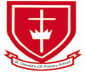          Assessment Criteria						        Science Stage 6Name:Name:Name:Class:Year:BaselineAutSprSum OverallStart score:Start score:Target Score:End Score:End Score:BaselineAutSprSum OverallWorking scientifically Pupils should be taught to use the following practical scientific methods, processes and skills:Working scientifically Pupils should be taught to use the following practical scientific methods, processes and skills:Working scientifically Pupils should be taught to use the following practical scientific methods, processes and skills:Working scientifically Pupils should be taught to use the following practical scientific methods, processes and skills:Working scientifically Pupils should be taught to use the following practical scientific methods, processes and skills:Working scientifically Pupils should be taught to use the following practical scientific methods, processes and skills:Working scientifically Pupils should be taught to use the following practical scientific methods, processes and skills:Working scientifically Pupils should be taught to use the following practical scientific methods, processes and skills:Working scientifically Pupils should be taught to use the following practical scientific methods, processes and skills:1. Plan different types of scientific enquiries to answer questions, including recognising and controlling variables where necessary.1. Plan different types of scientific enquiries to answer questions, including recognising and controlling variables where necessary.1. Plan different types of scientific enquiries to answer questions, including recognising and controlling variables where necessary.1. Plan different types of scientific enquiries to answer questions, including recognising and controlling variables where necessary.1. Plan different types of scientific enquiries to answer questions, including recognising and controlling variables where necessary.2. Take measurements, using a range of scientific equipment, with increasing accuracy and precision, taking repeat readings when appropriate.2. Take measurements, using a range of scientific equipment, with increasing accuracy and precision, taking repeat readings when appropriate.2. Take measurements, using a range of scientific equipment, with increasing accuracy and precision, taking repeat readings when appropriate.2. Take measurements, using a range of scientific equipment, with increasing accuracy and precision, taking repeat readings when appropriate.2. Take measurements, using a range of scientific equipment, with increasing accuracy and precision, taking repeat readings when appropriate.3. Record data and results of increasing complexity using scientific diagrams and labels, classification keys, tables, scatter graphs, bar and line graphs.3. Record data and results of increasing complexity using scientific diagrams and labels, classification keys, tables, scatter graphs, bar and line graphs.3. Record data and results of increasing complexity using scientific diagrams and labels, classification keys, tables, scatter graphs, bar and line graphs.3. Record data and results of increasing complexity using scientific diagrams and labels, classification keys, tables, scatter graphs, bar and line graphs.3. Record data and results of increasing complexity using scientific diagrams and labels, classification keys, tables, scatter graphs, bar and line graphs.4. Use test results to make predictions to set up further comparative and fair tests.4. Use test results to make predictions to set up further comparative and fair tests.4. Use test results to make predictions to set up further comparative and fair tests.4. Use test results to make predictions to set up further comparative and fair tests.4. Use test results to make predictions to set up further comparative and fair tests.5. Report & present findings from enquiries, inc conclusions, causal relationships & explanations of & degree of trust in results, in oral & written forms such as displays & other presentations.5. Report & present findings from enquiries, inc conclusions, causal relationships & explanations of & degree of trust in results, in oral & written forms such as displays & other presentations.5. Report & present findings from enquiries, inc conclusions, causal relationships & explanations of & degree of trust in results, in oral & written forms such as displays & other presentations.5. Report & present findings from enquiries, inc conclusions, causal relationships & explanations of & degree of trust in results, in oral & written forms such as displays & other presentations.5. Report & present findings from enquiries, inc conclusions, causal relationships & explanations of & degree of trust in results, in oral & written forms such as displays & other presentations.6. Identify scientific evidence that has been used to support or refute ideas or arguments.6. Identify scientific evidence that has been used to support or refute ideas or arguments.6. Identify scientific evidence that has been used to support or refute ideas or arguments.6. Identify scientific evidence that has been used to support or refute ideas or arguments.6. Identify scientific evidence that has been used to support or refute ideas or arguments.Living things and their habitatsLiving things and their habitatsLiving things and their habitatsLiving things and their habitatsLiving things and their habitatsLiving things and their habitatsLiving things and their habitatsLiving things and their habitatsLiving things and their habitats7. Describe how living things are classified into broad groups according to common observable characteristics and based on similarities and differences, including micro-organisms, plants and animals.7. Describe how living things are classified into broad groups according to common observable characteristics and based on similarities and differences, including micro-organisms, plants and animals.7. Describe how living things are classified into broad groups according to common observable characteristics and based on similarities and differences, including micro-organisms, plants and animals.7. Describe how living things are classified into broad groups according to common observable characteristics and based on similarities and differences, including micro-organisms, plants and animals.7. Describe how living things are classified into broad groups according to common observable characteristics and based on similarities and differences, including micro-organisms, plants and animals.8. Give reasons for classifying plants based on specific characteristics.8. Give reasons for classifying plants based on specific characteristics.8. Give reasons for classifying plants based on specific characteristics.8. Give reasons for classifying plants based on specific characteristics.8. Give reasons for classifying plants based on specific characteristics.9. Give reasons for classifying animals based on specific characteristics.9. Give reasons for classifying animals based on specific characteristics.9. Give reasons for classifying animals based on specific characteristics.9. Give reasons for classifying animals based on specific characteristics.9. Give reasons for classifying animals based on specific characteristics.Animals, including humansAnimals, including humansAnimals, including humansAnimals, including humansAnimals, including humansAnimals, including humansAnimals, including humansAnimals, including humansAnimals, including humans10. Identify and name the main parts of the human circulatory system.10. Identify and name the main parts of the human circulatory system.10. Identify and name the main parts of the human circulatory system.10. Identify and name the main parts of the human circulatory system.10. Identify and name the main parts of the human circulatory system.11. Describe the functions of the heart, blood vessels and blood.11. Describe the functions of the heart, blood vessels and blood.11. Describe the functions of the heart, blood vessels and blood.11. Describe the functions of the heart, blood vessels and blood.11. Describe the functions of the heart, blood vessels and blood.12. Describe the ways in which nutrients and water are transported within animals, including humans.12. Describe the ways in which nutrients and water are transported within animals, including humans.12. Describe the ways in which nutrients and water are transported within animals, including humans.12. Describe the ways in which nutrients and water are transported within animals, including humans.12. Describe the ways in which nutrients and water are transported within animals, including humans.13. Recognise the impact of diet, exercise, drugs and lifestyle on the way their bodies function.13. Recognise the impact of diet, exercise, drugs and lifestyle on the way their bodies function.13. Recognise the impact of diet, exercise, drugs and lifestyle on the way their bodies function.13. Recognise the impact of diet, exercise, drugs and lifestyle on the way their bodies function.13. Recognise the impact of diet, exercise, drugs and lifestyle on the way their bodies function.Evolution and inheritanceEvolution and inheritanceEvolution and inheritanceEvolution and inheritanceEvolution and inheritanceEvolution and inheritanceEvolution and inheritanceEvolution and inheritanceEvolution and inheritance14. Recognise that living things have changed over time and that fossils provide information about living things that inhabited the Earth millions of years ago.14. Recognise that living things have changed over time and that fossils provide information about living things that inhabited the Earth millions of years ago.14. Recognise that living things have changed over time and that fossils provide information about living things that inhabited the Earth millions of years ago.14. Recognise that living things have changed over time and that fossils provide information about living things that inhabited the Earth millions of years ago.14. Recognise that living things have changed over time and that fossils provide information about living things that inhabited the Earth millions of years ago.15. Recognise that living things produce offspring of the same kind, but normally offspring vary and are not identical to their parents.15. Recognise that living things produce offspring of the same kind, but normally offspring vary and are not identical to their parents.15. Recognise that living things produce offspring of the same kind, but normally offspring vary and are not identical to their parents.15. Recognise that living things produce offspring of the same kind, but normally offspring vary and are not identical to their parents.15. Recognise that living things produce offspring of the same kind, but normally offspring vary and are not identical to their parents.16. Identify how animals and plants are adapted to suit their environment in different ways and that adaptation may lead to evolution.16. Identify how animals and plants are adapted to suit their environment in different ways and that adaptation may lead to evolution.16. Identify how animals and plants are adapted to suit their environment in different ways and that adaptation may lead to evolution.16. Identify how animals and plants are adapted to suit their environment in different ways and that adaptation may lead to evolution.16. Identify how animals and plants are adapted to suit their environment in different ways and that adaptation may lead to evolution.LightLightLightLightLightLightLightLightLight17. Recognise that light appears to travel in straight lines.17. Recognise that light appears to travel in straight lines.17. Recognise that light appears to travel in straight lines.17. Recognise that light appears to travel in straight lines.17. Recognise that light appears to travel in straight lines.18. Use the idea that light travels in straight lines to explain that objects are seen because they give out or reflect light into the eye.18. Use the idea that light travels in straight lines to explain that objects are seen because they give out or reflect light into the eye.18. Use the idea that light travels in straight lines to explain that objects are seen because they give out or reflect light into the eye.18. Use the idea that light travels in straight lines to explain that objects are seen because they give out or reflect light into the eye.18. Use the idea that light travels in straight lines to explain that objects are seen because they give out or reflect light into the eye.19. Explain that we see things because light travels from light sources to our eyes or from light sources to objects and then to our eyes.19. Explain that we see things because light travels from light sources to our eyes or from light sources to objects and then to our eyes.19. Explain that we see things because light travels from light sources to our eyes or from light sources to objects and then to our eyes.19. Explain that we see things because light travels from light sources to our eyes or from light sources to objects and then to our eyes.19. Explain that we see things because light travels from light sources to our eyes or from light sources to objects and then to our eyes.20. Use the idea that light travels in straight lines to explain why shadows have the same shape as the objects that cast them.20. Use the idea that light travels in straight lines to explain why shadows have the same shape as the objects that cast them.20. Use the idea that light travels in straight lines to explain why shadows have the same shape as the objects that cast them.20. Use the idea that light travels in straight lines to explain why shadows have the same shape as the objects that cast them.20. Use the idea that light travels in straight lines to explain why shadows have the same shape as the objects that cast them.ElectricityElectricityElectricityElectricityElectricityElectricityElectricityElectricityElectricity21. Associate the brightness of a lamp with the number and voltage of cells used in the circuit.21. Associate the brightness of a lamp with the number and voltage of cells used in the circuit.21. Associate the brightness of a lamp with the number and voltage of cells used in the circuit.21. Associate the brightness of a lamp with the number and voltage of cells used in the circuit.21. Associate the brightness of a lamp with the number and voltage of cells used in the circuit.22. Associate the volume of a buzzer with the number and voltage of cells used in the circuit.22. Associate the volume of a buzzer with the number and voltage of cells used in the circuit.22. Associate the volume of a buzzer with the number and voltage of cells used in the circuit.22. Associate the volume of a buzzer with the number and voltage of cells used in the circuit.22. Associate the volume of a buzzer with the number and voltage of cells used in the circuit.23. Compare and give reasons for variations in how components function, including the brightness of bulbs, the loudness of buzzers and the on/off position of switches.23. Compare and give reasons for variations in how components function, including the brightness of bulbs, the loudness of buzzers and the on/off position of switches.23. Compare and give reasons for variations in how components function, including the brightness of bulbs, the loudness of buzzers and the on/off position of switches.23. Compare and give reasons for variations in how components function, including the brightness of bulbs, the loudness of buzzers and the on/off position of switches.23. Compare and give reasons for variations in how components function, including the brightness of bulbs, the loudness of buzzers and the on/off position of switches.24. Use recognised symbols when representing a simple circuit in a diagram.24. Use recognised symbols when representing a simple circuit in a diagram.24. Use recognised symbols when representing a simple circuit in a diagram.24. Use recognised symbols when representing a simple circuit in a diagram.24. Use recognised symbols when representing a simple circuit in a diagram.